Стационар, неотложная скорая помощь — круглосуточноАмбулаторно- поликлиническая служба:рабочие дни 8:00-20:00субботние дни 8:00-18:00воскресные и праздничные дни 9:00 до 15:00Схема проезда до ГУЗ «НГКБ» и наши координаты: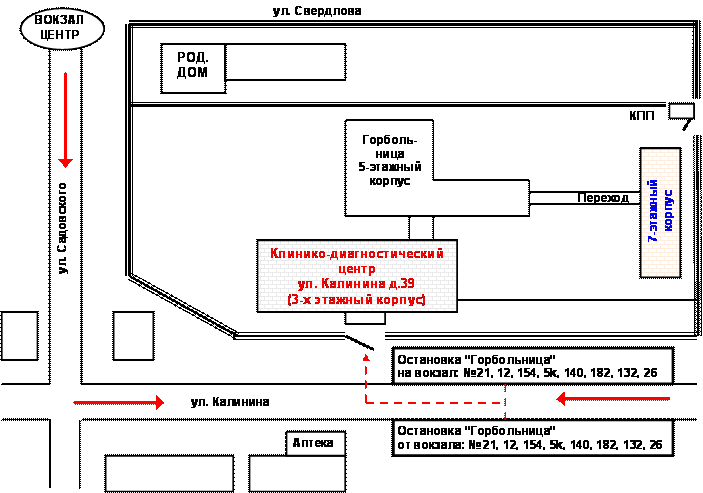 Наши координаты: ГУЗ «Новомосковская городская клиническая больница»Адрес: 301650, г. Новомосковск,Тульская обл., ул. Калинина, д.39Телефоны:Секретарь: 8 (48762) 5-23-04Заместитель главного врача по поликлинической работе: 8 (48762) 6-27-04Регистратура: 8 (48762) 5-54-39Приемный покой: 8 (48762) 5-59-51Справочная: 8 (48762) 5-57-92Кабинет РКТ: 8 (48762) 5-55-78Эл. почта: guz.gkb.nmsk@tularegion.ruПроезд: автобусом (или газелью):В направлении от автовокзала:     № 21, 12, 154, 5к, 140, 182, 132, 26В направлении на автовокзал:       № 21, 12, 154, 5к, 140, 182, 132, 26